             Kiama Women Golfers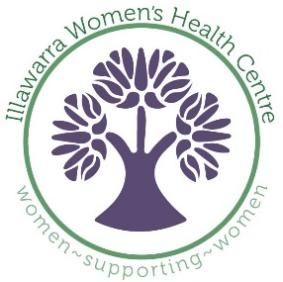 Charity Golf DayWednesday 8th June, 2022Coloured Ball Teams of four Each team has one coloured ball used by each team member in turn, changing after each hole. For example, on the first hole Player A hits the coloured ball; on the second hole, Player B plays the coloured ball, and so on, rotating throughout the round.At the completion of each hole, the scores of two team members are added together to create one team score. One of those scores must be from the player who used the coloured ball. The other score is the best score among the other three team members.Lunch will be available for purchase at the club ENTRY FEE:   $20 per person    		ENTRIES CLOSE:     Late entries will be accepted  ENTRIES PLUS FEES TO:		            Email: kiama.ladies@gmail.com	Direct Payment:   				Kiama Golf Club    	Ref:  Your ClubBSB:    012 709      	A/c: 418 087 115PLEASE NOTE:    Refunds will not be available after the draw has been completed.For Cart bookings please call Pro Shop Ph:   4237 7300Names – Team of 4Names – Team of 41 Phone Contact1 Phone ContactClubG.A. H’capGolf Link No.Preferred Tee TimeTee Time (KGC to advise)1.1.2.2.3.3.4.4.1.1.2.2.3.3.4.4.